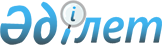 О внесении изменений и дополнений в приказ Министра внутренних дел Республики Казахстан от 30 марта 2020 года № 267 "Об утверждении Правил оказания государственных услуг по вопросам документирования и регистрации населения Республики Казахстан"Приказ и.о. Министра внутренних дел Республики Казахстан от 30 сентября 2022 года № 781. Зарегистрирован в Министерстве юстиции Республики Казахстан 3 октября 2022 года № 29957
      ПРИКАЗЫВАЮ:
      1. Внести в приказ Министра внутренних дел Республики Казахстан от 30 марта 2020 года № 267 "Об утверждении Правил оказания государственных услуг по вопросам документирования и регистрации населения Республики Казахстан" (зарегистрированный в Реестре государственной регистрации нормативных правовых актов за № 20192) следующие изменения и дополнения:
      в Правилах оказания государственной услуги "Выдача паспортов, удостоверений личности гражданам Республики Казахстан", утвержденных указанным приказом:
      пункт 3 изложить в следующей редакции:
      "Для получения государственной услуги физические лица (далее – услугополучатель) обращаются в территориальные органы полиции (далее – услугодатель) в некоммерческом акционерном обществе "Государственная корпорация "Правительство для граждан" (далее – Государственная корпорация) и представляют пакет документов в соответствии с перечнем, предусмотренным Перечнем основных требований к оказанию государственной услуги согласно приложению 1 к настоящим Правилам (далее – Требование к оказанию государственной услуги).
      Перечень основных требований к оказанию государственной услуги, включающий характеристики процесса, форму, содержание и результат оказания, а также иные сведения с учетом особенностей предоставления государственной услуги изложены в Требовании к оказанию государственной услуги.
      Образцы фотографий и подписей при оформлении документов, удостоверяющих личность населения Республики Казахстан изложены в приложении 2 к настоящим Правилам.";
      пункт 4 изложить в новой редакции:
      "Услугодатель получает письменное согласие услугополучателя на использование сведений, составляющих охраняемую законом тайну, содержащихся в информационных системах, по форме согласно приложению 3 к настоящим Правилам, если иное не предусмотрено законами Республики Казахстан.
      Прием документов и выдача паспортов, удостоверений личности услугополучателям осуществляется по месту постоянной регистрации услугополучателя, а также по месту его фактического пребывания (по экстерриториальному принципу) в случае утраты паспорта и (или) удостоверения личности, их замены в связи с истечением срока действия, переменой фамилии по заключению (расторжению) брака, непригодностью к дальнейшему использованию, видоизменением документов, получением паспорта гражданина Республики Казахстан впервые на основании удостоверения личности гражданина Республики Казахстан, получением паспорта и (или) удостоверения личности гражданина Республики Казахстан впервые несовершеннолетними детьми на основании свидетельства о рождении.
      Сведения, подтверждающие регистрацию по месту жительства документируемого лица независимо от причины оформления документов, удостоверяющих личность, услугодатель получает из информационной системы РП ДРН.
      Оформление электронных формуляров на изготовление документов, удостоверяющих личность, осуществляется услугодателем в Государственной корпорации на рабочих местах посредством РП ДРН, на которых указывается фамилия, имя, отчество (при его наличии) и должность услугодателя.
      Документы, удостоверяющие личность, могут предоставляться услугополучателями при получении подвидов услуг в оригинале либо электронном виде, полученные посредством сервиса цифровых документов (далее – цифровая форма), в соответствии с Требованиями к оказанию государственной услуги к настоящим Правилам";
      пункт 5 изложить в новой редакции:
      "При приеме заявления выдается талон регистрации заявки услуг получателю по форме согласно приложению 4 к настоящим Правилам, либо квитанция на получение документа, удостоверяющего личность, отделяемая от бланка формуляра после его заполнения.
      В случае представления неполного пакета документов услугополучателю выдается отказ в приеме заявления, по форме согласно приложению 5 к настоящим Правилам.
      При обращении услугополучателя после окончания рабочего времени, в выходные и праздничные дни прием заявлений и выдача результатов оказания государственной услуги осуществляется следующим рабочим днем, согласно пункту 7 Требования к оказанию государственной услуги.";
      пункт 6 изложить в новой редакции:
      "При предоставлении услугополучателем полного пакета документов услугодателю в Государственной корпорации - сотрудниками отдела (отделения, группы) миграционной службы городского, районного, районного (в городе), поселкового управления (отдела) органов внутренних дел (далее – ОМС), осуществляется:
      проверка по базе данных (идентификация личности, наличие регистрации по месту жительства, вынесение постановления по делу об административном правонарушении по части первой статьи 492 Кодекса Республики Казахстан "Об административных правонарушениях" (далее – Кодекс), составление административного протокола по части второй, третьей, четвертой и пятой статьи 492 Кодекса, регистрация электронного формуляра в ИС РП ДРН, направление на этап сбора графической информации (фотографии и подписи), осуществляемый работниками Государственной корпорации;
      заполнение электронного формуляра и заверение ЭЦП;
      проставление персонального кода, даты и подписи при заполнении формуляра (оформляется с выездом по месту пребывания следственно-арестованным и лицам, отбывающим наказание в местах лишения свободы, лицам, имеющим полную или частичную утрату способности или возможности осуществлять самообслуживание, а также при обращении граждан РК, в связи с обменом паспортов бывшего СССР образца 1974 года, на основании свидетельств о рождении лиц старше 18 лет, при отсутствии РП ДРН, при сбоях каналов связи с РП ДРН или поломкой их оборудования).
      После регистрации электронного формуляра услугополучатель направляется в банк второго уровня для осуществления оплаты государственной услуги и при необходимости штрафа за административное правонарушение.
      Также при желании услугополучатель может оплатить услугу ускоренного изготовления.
      Информация о принятых платежах за ускоренное изготовление документов, удостоверяющих личность поступает в Республиканское государственное предприятие на праве хозяйственного ведения "Информационно-производственный центр" Министерства внутренних дел Республики Казахстан (далее – РГП "ИПЦ") от банков второго уровня в режиме реального времени ("онлайн").
      При получении государственной услуги на формуляре услогодатель прилагает документ об оплате за ускоренную выдачу документа к формуляру;
      формирование реестра на отправку формуляров, оформленных в районных (городских) органах внутренних дел в 3-х экземплярах, первый из которых приобщается к номенклатурному делу, второй и третий - передаются вместе с формулярами в управление миграционной службы Департамента полиции области, городов Астаны, Алматы и Шымкента (далее – УМС). Оформленный электронный формуляр передается для проверки в УМС посредством РП ДРН без составления реестра.
      Сотрудниками УМС осуществляется проверка электронных формуляров, оформленных посредством РП ДРН, а также формуляров на бумажном носителе на правильность и обоснованность заполнения требованиям, установленным приказом Министра внутренних дел Республики Казахстан от 31 мая 2016 года № 583 "Об утверждении формы и Правил оформления, заполнения, учета, хранения, передачи, расходования, уничтожения формуляра для изготовления документов, удостоверяющих личность (кроме удостоверения беженца)" (зарегистрирован в Реестре государственной регистрации нормативных правовых актов за № 13911).
      При выявлении несоответствия сведений, содержащихся в электронном формуляре, имеющимся в базе данных, несоответствия кодов оформления, некачественной графической информации, электронные формуляры возвращаются в РП ДРН без исполнения на дооформление с указанием причины возврата.
      При наличии оснований, предусмотренных в пункте 9 Требования к оказанию государственной услуги услугодатель уведомляет услугополучателя о предварительном решении об отказе в оказании государственной услуги, а также времени и месте (способе) проведения заслушивания для возможности выразить услугополучателю позицию по предварительному решению, за исключением случаев оформления по 1 категории срочности для городов Астана, Алматы, Шымкент и Актобе.
      Услугополучатель уведомляется услугодателем о заслушивании не менее чем за 3 (три) рабочих дня до завершения срока оказания государственной услуги. Заслушивание проводится не позднее 2 (двух) рабочих дней со дня уведомления.
      По результатам заслушивания услугодатель принимает решение о направлении электронного формуляра после доработки на изготовление документов, удостоверяющих личность либо отказе в оказании государственной услуги в случае, если заслушивание с услугополучателем не состоялось.
      При правильности и обоснованности заполнения электронные формуляры переходят на следующий этап РП ДРН, а на формуляры формируется сводный реестр в 3-х экземплярах, первый из которых приобщается к номенклатурному делу второй и третий вместе с районными реестрами и формулярами (на бумажном носителе) направляются в Комитет миграционной службы (далее – КМС).
      Сотрудниками КМС регистрируются полученные из УМС сводные реестры в книге учета входящих сводных реестров формуляров, осуществляется проверка правильности и обоснованности заполнения формуляров, проверку по базе данных на предмет нахождения в розыске.
      При правильности и обоснованности заполнения, а также отсутствия по учетам розыска электронные формуляры направляются на этап изготовления документов, удостоверяющих личность в РГП "ИПЦ".
      Первый экземпляр сводного реестра с районными реестрами формуляров приобщается к номенклатурному делу, регистрируется, второй экземпляр сводного реестра заверяется подписью КМС и направляется вместе с районными реестрами формуляров в течение 1 рабочего дня в РГП "ИПЦ".
      РГП "ИПЦ" осуществляет проверку поступивших электронных формуляров и при выявлении несоответствия сведений, внесенных в электронные формуляры, в том числе оформленных на ускоренное изготовление документов, удостоверяющих личность, со сведениями в базе данных, некачественной графической информации (фотографии и подписи) возвращаются на этап в РП для исправления ошибок.
      В случае отсутствия нарушений, документы изготавливаются и направляются вместе с реестром изготовленных документов через услугодателя:
      1) по ускоренному изготовлению – в Государственную корпорацию;
      2) изготовленные в общем порядке - в УМС.
      Доставка изготовленных документов общего порядка до подразделений миграционной службы отделов полиции областей, городов Астана, Алматы, Шымкент осуществляется посредством курьерских служб.
      Сотрудник УМС приобщает реестр на отправку и третий экземпляр сводного реестра в номенклатурное дело и направляет реестр изготовленных документов, вместе с готовыми документами и формулярами в ОМС.
      Сотрудником ОМС регистрируются и направляются реестры изготовленных документов вместе с готовыми документами в Государственную корпорацию. При этом обеспечивает доставку паспорта и (или) удостоверения личности гражданина Республики Казахстан не позднее чем за сутки до истечения срока оказания государственной услуги, установленного Требованием к оказанию государственной услуги.
      Выдача готовых документов услугополучателю осуществляется через:
      1) Государственную корпорацию на основании талона регистрации заявки;
      2) услугодателя в Государственной корпорации:
      на основании квитанции, отделяемой от формуляра, на получение документа, удостоверяющего личность (при оформлении на бумажном носителе).";
      дополнить пунктом 8-1 следующего содержания:
      "Информация о порядке оказания государственных услуг, а также внесенных изменениях и (или) дополнениях в подзаконные нормативные правовые акты, определяющие порядок оказания государственной услуги, КМС направляется в Единый контакт-центр, согласно подпункту 13) статьи 10 Закона Республики Казахстан "О государственных услугах", а также территориальные органы полиции и Государственную корпорацию, осуществляющих прием заявлений и выдачу результатов оказания государственной услуги.";
      приложение 1 изложить в новой редакции согласно приложению 1 к настоящему приказу;
      приложение 4 изложить в новой редакции согласно приложению 2 к настоящему приказу;
      приложение 5 изложить в новой редакции согласно приложению 3 к настоящему приказу;
      в Правилах оказания государственной услуги "Регистрация по месту жительства населения Республики Казахстан", утвержденных указанным приказом:
      в пункте 3 абзац первый изложить в следующей редакции:
      "Государственная услуга оказывается физическим лицам (далее - услугополучатель) территориальными органами полиции (далее – услугодатель) при предоставлении пакета документов в соответствии с перечнем, предусмотренным Перечнем основных требований к оказанию государственной услуги согласно приложению 1 к настоящим Правилам (далее – Требование к оказанию государственной услуги):";
      пункт 4 изложить в следующей редакции:
      "Перечень основных требований к оказанию государственной услуги, включающий характеристики процесса, форму, содержание и результат оказания, а также иные сведения с учетом особенностей предоставления государственной услуги изложены в Требовании к оказанию государственной услуги.
      Документы, удостоверяющие личность, могут предоставляться услугополучателями при получении подвидов услуги в оригинале либо электронном виде, полученные посредством сервиса цифровых документов (далее – цифровая форма), в соответствии с приложением 1 Перечня основных требований к оказанию государственной услуги".";
      в пункте 5 абзац двенадцатый изложить в следующей редакции:
      "Основания для отказа в оказании государственной услуги, установленные законодательством Республики Казахстан, предусмотрены пунктом 9 Требования к оказанию государственной услуги.";
      дополнить пунктом 6-1 следующего содержания:
      "Информация о порядке оказания государственных услуг, а также внесенных изменениях и (или) дополнениях в подзаконные нормативные правовые акты, определяющие порядок оказания государственной услуги, КМС направляется в Единый контакт-центр, согласно подпункту 13) статьи 10 Закона Республики Казахстан "О государственных услугах", а также территориальные органы полиции и Государственную корпорацию, осуществляющих прием заявлений и выдачу результатов оказания государственной услуги.";
      приложение 1 изложить в новой редакции согласно приложению 4 к настоящему приказу;
      приложение 3 изложить в новой редакции согласно приложению 5 к настоящему приказу;
      в Правилах оказания государственной услуги "Снятие с регистрации по месту жительства населения Республики Казахстан", утвержденных указанным приказом:
      в пункте 3 абзац первый изложить в следующей редакции:
      "Государственная услуга оказывается физическим лицам (далее - услугополучатель) территориальными органами полиции (далее – услугодатель) при предоставлении пакета документов в соответствии с перечнем предусмотренным Перечнем основных требований к оказанию государственной услуги согласно приложению 1 к настоящим Правилам (далее – Требование к оказанию государственной услуги):";
      пункт 4 изложить в следующей редакции:
      "Перечень основных требований к оказанию государственной услуги, включающий характеристики процесса, форму, содержание и результат оказания, а также иные сведения с учетом особенностей предоставления государственной услуги изложены в Требовании к оказанию государственной услуги.
      Документы, удостоверяющие личность, могут предоставляться услугополучателями при получении подвидов услуги в оригинале либо электронном виде, полученные посредством сервиса цифровых документов (далее – цифровая форма), в соответствии с приложением 1 Перечня основных требований к оказанию государственной услуги".";
      в пункте 5 абзац десятый изложить в следующей редакции:
      "Основания для отказа в оказании государственной услуги, установленные законодательством Республики Казахстан, предусмотрены пунктом 9 Требования к оказанию государственной услуги.";
      дополнить пунктом 6-1 следующего содержания:
      "Информация о порядке оказания государственных услуг, а также внесенных изменениях и (или) дополнениях в подзаконные нормативные правовые акты, определяющие порядок оказания государственной услуги, КМС направляется в Единый контакт-центр, согласно подпункту 13) статьи 10 Закона Республики Казахстан "О государственных услугах", а также территориальные органы полиции и Государственную корпорацию, осуществляющих прием заявлений и выдачу результатов оказания государственной услуги.";
      приложение 1 изложить в новой редакции согласно приложению 6 к настоящему приказу;
      приложение 2 изложить в новой редакции согласно приложению 7 к настоящему приказу;
      в Правилах оказания государственной услуги "Представление сведений, подтверждающих регистрацию по постоянному месту жительства в населенном пункте приграничной территории", утвержденных указанным приказом:
      пункт 3 изложить в следующей редакции:
      "Для получения государственной услуги физические лица (далее – услугополучатель) обращаются в территориальные органы полиции (далее – услугодатель) через НАО "Государственная корпорация "Правительство для граждан" (далее – Государственная корпорация) и предоставляют пакет документов в соответствии с перечнем, предусмотренным Перечнем основных требований к оказанию государственной услуги согласно приложению 1 к настоящим Правилам (далее – Требование к оказанию государственной услуги).";
      пункт 4 изложить в следующей редакции:
      "Перечень основных требований к оказанию государственной услуги, включающий характеристики процесса, форму, содержание и результат оказания, а также иные сведения с учетом особенностей предоставления государственной услуги изложены в Требовании к оказанию государственной услуги.
      Документы, удостоверяющие личность, могут предоставляться услугополучателями при получении услуги в оригинале либо электронном виде, полученные посредством сервиса цифровых документов (далее – цифровая форма), в соответствии с приложением 1 Перечня основных требований к оказанию государственной услуги".";
      в пункте 6 абзац четвертый изложить в следующей редакции:
      "Основания для отказа в оказании государственной услуги, установленные законодательством Республики Казахстан, предусмотрены пунктом 9 Требования к оказанию государственной услуги.";
      дополнить пунктом 6-1 следующего содержания:
      "Информация о порядке оказания государственных услуг, а также внесенных изменениях и (или) дополнениях в подзаконные нормативные правовые акты, определяющие порядок оказания государственной услуги, КМС направляется в Единый контакт-центр, согласно подпункту 13) статьи 10 Закона Республики Казахстан "О государственных услугах", а также территориальные органы полиции и Государственную корпорацию, осуществляющих прием заявлений и выдачу результатов оказания государственной услуги.";
      приложение 1 изложить в новой редакции согласно приложению 8 к настоящему приказу;
      приложение 2 изложить в новой редакции согласно приложению 9 к настоящему приказу.
      2. Комитету миграционной службы Министерства внутренних дел Республики Казахстан в установленном законодательством Республики Казахстан порядке обеспечить:
      1) государственную регистрацию настоящего приказа в Министерстве юстиции Республики Казахстан;
      2) размещение настоящего приказа на интернет-ресурсе Министерства внутренних дел Республики Казахстан после его официального опубликования;
      3) в течение десяти рабочих дней после государственной регистрации настоящего приказа представление в Юридический департамент Министерства внутренних дел Республики Казахстан сведений об исполнении мероприятий, предусмотренных подпунктами 1) и 2) настоящего пункта.
      3. Контроль за исполнением настоящего приказа возложить на курирующего заместителя министра внутренних дел Республики Казахстан и Комитет миграционной службы Министерства внутренних дел Республики Казахстан (Аталыков А.Б.).
      4. Настоящий приказ вводится в действие по истечении десяти календарных дней после дня его первого официального опубликования.
      "СОГЛАСОВАН"Министерство цифрового развития, инновацийи аэрокосмической промышленностиРеспублики Казахстан Перечень основных требований к оказанию государственной услуги
"Выдача паспортов, удостоверений личности гражданам Республики Казахстан"
      _________________________________________Өтінім туралы мәлімет / Сведения о заявкеӨтінім түрі / Вид Заявки Тапсырыс/Заказ
      _________________________________________
      Жеке басты куәландыратын құжаттар, өтінім бергеннен бастап 15 жұмыс күннен кешіктірмей беріледі. Қызмет алушы қалаған кезде қосымша төлемге құжаттарды жеделдетіп әзірлеу мүмкіндігі бар:Астана, Алматы, Ақтөбе, Шымкент қалалары үшін: 1-санаттағы жеделдік – 1 жұмыс күні (қызмет құны – 4 983 теңге) 2-санаттағы жеделдік – 3 жұмыс күні (қызмет құны – 2 752 теңге) облыс орталықтары үшін: 1-санаттағы жеделдік – 3 жұмыс күні (қызмет құны – 4 983 теңге) 2-санаттағы жеделдік – 5 жұмыс күні (қызмет құны – 2 752 теңге) облыстардың аудандары мен қалалары үшін: 3-санаттағы жеделдік – 7 жұмыс күні (қызмет құны – 1 116 теңге) Ресімдеу күні және жеделдік санатына төлем жасаған күн құжаттарды беру мерзіміне кірмейді.Ескерту: Жеке басты куәландыратын құжаттарды жедел түрде дайындау мерзімі талонда аймаққа байланысты көрсетіледі.Документы, удостоверяющие личность, выдаются в срок не позднее 15 рабочих дней со дня подачи заявки. При желании услугополучателя, за дополнительную оплату возможно ускоренное изготовление документов:Для городов Астана, Алматы, Актобе, Шымкент: 1 категория срочности – 1 рабочий день (стоимость услуги - 4 983 тенге) 2 категория срочности – 2 рабочих дня (стоимость услуги - 2 752 тенге) для областных центров: 1 категория срочности – 3 рабочий день (стоимость услуги - 4 983 тенге) 2 категория срочности – 5 рабочих дня (стоимость услуги - 2 752 тенге) для районов и городов областей: 3 категория срочности – 7 рабочих дней (стоимость услуги – 1 116 тенге) День оформления заявки и день оплаты за категория срочности не входят в срок выдачи документов.Примечание: Сроки изготовления документов, удостоверяющих личность в ускоренном порядке отображаются в талоне в зависимости от региона.
      Руководствуясь статьей 19 Закона Республики Казахстан "О государственныхуслугах", услугодатель (указать адрес) отказывает в приеме заявления оказаниегосударственной услуги "Выдача паспортов, удостоверений личности гражданамРеспублики Казахстан" ввиду представления Вами неполного пакета документовсогласно перечню, предусмотренному требованием к оказанию государственнойуслуги, а именно:Наименование отсутствующих документов:1. ________________________________________;2. ________________________________________;3. ________________________________________.Настоящая расписка составлена в 2 экземплярах, по одному для каждой стороны.Ф.И.О. услугодателя (подпись)Исполнитель: Ф.И.О._____________Телефон __________Получил: Ф.И.О. / подпись услугополучателя"___" _________ 20__ год Перечень основных требований к оказанию государственной услуги
"Регистрация по месту жительства населения Республики Казахстан"
      Руководствуясь пунктом 2 статьи 20 Закона Республики Казахстан"О государственных услугах", Государственная корпорация (указать адрес)отказывает в приеме документов на оказание государственной услуги "Регистрацияпо месту жительства населения Республики Казахстан" ввиду представления Вамидокументов с истекшим сроком действия, неполного пакета документов согласноперечню, предусмотренному требованием к оказанию государственной услуги, а именно:Наименование отсутствующих документов:1.________________________________________;2.________________________________________;3.________________________________________.Настоящая расписка составлена в 2 экземплярах, по одному для каждой стороны.Ф.И.О. (работника Государственной корпорации) (подпись)Исполнитель: Ф.И.О._____________Телефон __________Получил: Ф.И.О. / подпись услугополучателя"___" _________ 20__ год Перечень основных требований к оказанию государственной услуги
"Снятие с регистрации по месту жительства населения Республики Казахстан"
      Руководствуясь пунктом 2 статьи 20 Закона Республики Казахстан"О государственных услугах", Государственная корпорация (указать адрес)отказывает в приеме документов на оказание государственной услуги "Снятиес регистрации по месту жительства населения Республики Казахстан" ввидупредставления Вами документов с истекшим сроком действия, неполного пакетадокументов согласно перечню, предусмотренному требованием к оказаниюгосударственной услуги, а именно:Наименование отсутствующих документов:1. ________________________________________;2. ________________________________________;3. ________________________________________.Настоящая расписка составлена в 2 экземплярах, по одному для каждой стороны.Ф.И.О. (работника Государственной корпорации) (подпись)Исполнитель: Ф.И.О._____________Телефон __________Получил: Ф.И.О. / подпись услугополучателя"___" _________ 20__ год Перечень основных требований к оказанию государственной услуги
"Представление сведений, подтверждающих регистрацию по постоянному месту
жительства в населенном пункте приграничной территории"
      Руководствуясь пунктом 2 статьи 20 Закона Республики Казахстан"О государственных услугах", Государственная корпорация (указать адрес)отказывает в приеме документов на оказание государственной услуги"Представление сведений, подтверждающих регистрацию по постоянному местужительства в населенном пункте приграничной территории" ввиду представленияВами документов с истекшим сроком действия, неполного пакета документовсогласно перечню, предусмотренному требованием к оказанию государственнойуслуги, а именно:Наименование отсутствующих документов:1. ________________________________________;2. ________________________________________;3. ________________________________________.Настоящая расписка составлена в 2 экземплярах, по одному для каждой стороны.Ф.И.О. (работника Государственной корпорации) (подпись)Исполнитель: Ф.И.О._____________Телефон __________Получил: Ф.И.О. / подпись услугополучателя "___" _________ 20__ год
					© 2012. РГП на ПХВ «Институт законодательства и правовой информации Республики Казахстан» Министерства юстиции Республики Казахстан
				
      Исполняющий обязанностиМинистра внутренних делРеспублики Казахстангенерал-лейтенант полиции 

М. Кожаев
Приложение 1 к приказу
Қазақстан Республикасы
Ішкі істер министрінің
міндетін атқарушы
полиция генерал-лейтенанты
2022 жылғы 30 қыркүйектегі № 781Приложение 1
к Правилам оказания
государственной услуги
"Выдача паспортов, удостоверений
личности гражданам
Республики Казахстан"
Наименование подвида государственной услуги:
1. Оформление документов впервые:
- паспорта гражданина РК детям, не достигшим 16-летнего возраста;
- лицам, достигшим 16-летнего возраста;
- на основании имеющегося удостоверения личности или паспорта;
- на основании паспорта СССР образца 1974 года или его утрате;
- при принятии гражданства РК
2. "Обмен документов, удостоверяющих личность":
- в связи с истечением срока действия;
- утратой;
- непригодностью к использованию;
- по желанию владельца, в связи с видоизменением документов, согласно новой технологии их изготовления; 
- в связи с возвращением из-за границы на постоянное жительство в РК;
3. "Оформление документов в случае изменения установочных данных гражданина (фамилии, имени, отчества; даты, места рождения; национальности или желанием не указывать свою национальность); неточности записи в выпущенных документах"
Наименование подвида государственной услуги:
1. Оформление документов впервые:
- паспорта гражданина РК детям, не достигшим 16-летнего возраста;
- лицам, достигшим 16-летнего возраста;
- на основании имеющегося удостоверения личности или паспорта;
- на основании паспорта СССР образца 1974 года или его утрате;
- при принятии гражданства РК
2. "Обмен документов, удостоверяющих личность":
- в связи с истечением срока действия;
- утратой;
- непригодностью к использованию;
- по желанию владельца, в связи с видоизменением документов, согласно новой технологии их изготовления; 
- в связи с возвращением из-за границы на постоянное жительство в РК;
3. "Оформление документов в случае изменения установочных данных гражданина (фамилии, имени, отчества; даты, места рождения; национальности или желанием не указывать свою национальность); неточности записи в выпущенных документах"
Наименование подвида государственной услуги:
1. Оформление документов впервые:
- паспорта гражданина РК детям, не достигшим 16-летнего возраста;
- лицам, достигшим 16-летнего возраста;
- на основании имеющегося удостоверения личности или паспорта;
- на основании паспорта СССР образца 1974 года или его утрате;
- при принятии гражданства РК
2. "Обмен документов, удостоверяющих личность":
- в связи с истечением срока действия;
- утратой;
- непригодностью к использованию;
- по желанию владельца, в связи с видоизменением документов, согласно новой технологии их изготовления; 
- в связи с возвращением из-за границы на постоянное жительство в РК;
3. "Оформление документов в случае изменения установочных данных гражданина (фамилии, имени, отчества; даты, места рождения; национальности или желанием не указывать свою национальность); неточности записи в выпущенных документах"
1
Наименование услугодателя 
Территориальные органы полиции 
2
Способы предоставления государственной услуги 
Прием документов для оказания государственной услуги осуществляется через:
1) услугодателя в некоммерческом акционерном обществе Государственной корпорации "Правительство для граждан" (далее – Государственная корпорация) при оформлении электронной заявки через РП ДРН:
- паспорта гражданина РК детям, не достигшим 16-летнего возраста;
- лицам, достигшим 16-летнего возраста;
- на основании имеющегося удостоверения личности или паспорта;
- в связи с истечением срока действия;
- утратой;
- непригодностью к использованию;
- по желанию владельца, в связи с видоизменением документов, согласно новой технологии их изготовления; 
- в связи с возвращением из-за границы на постоянное жительство в РК;
- в случае изменения установочных данных гражданина (фамилии, имени, отчества; даты, места рождения; национальности или желанием не указывать свою национальность), неточности записи в выпущенных документах; 
2) услугодателя – при оформлении на бумажном носителе:
- на основании паспорта СССР образца 1974 года или его утрате;
- при принятии гражданства РК
3
Срок оказания государственной услуги
Для получения документа в общем порядке- не позднее 15 (пятнадцати) рабочих дней.
Для получения документов в ускоренном порядке, через Государственную корпорацию (день оформления заявки и оплаты квитанции за ускоренную услугу не входит в срок оказания государственной услуги): 
для городов Астана, Алматы, Шымкент и Актобе – по 1 категории срочности до 1 (одного) рабочего дня, по 2 категории срочности до 3 (трех) рабочих дней; 
для областных центров – по 1 категории срочности до 3 (трех) рабочих дней, по 2 категории срочности до 5 (пяти) рабочих дней; 
для районов и городов областей – по 3 категории срочности до 7 (семи) рабочих дней.
Максимально допустимое время для сдачи пакета документов – 15 (пятнадцать) минут;
Максимально допустимое время обслуживания услугополучателя – 30 (тридцать) минут.
4
Форма оказания государственной услуги
Бумажная
5
Результат оказания государственной услуги
Выдача паспорта и (или) удостоверения личности гражданина Республики Казахстан.
Выдача результата оказания государственной услуги осуществляется через:
1) Государственную корпорацию на основании талона регистрации заявки;
2) услугодателя в Государственной корпорации: при заполнении формуляра на основании квитанции на получение документа, удостоверяющего личность, отделяемой от бланка формуляра после его заполнения.
При личном обращении в Государственную корпорацию услугополучателя или его законного представителя с предоставлением документов, подтверждающих полномочия на представительство, либо поверенному лицу по нотариально заверенной доверенности на осуществление действий, предусмотренных полномочиями.
Если услугополучатель не обратился за результатом государственной услуги, Государственная корпорация обеспечивает хранение удостоверения личности и (или) паспорта в течение одного года от даты изготовления, после чего передает услугодателю для уничтожения.
6
Размер оплаты, взимаемой с услугополучателя при оказании государственной услуги, и способы ее взимания в случаях, предусмотренных законодательством Республики Казахстан
Государственная услуга оказывается услугополучателю на платной основе. 
За оказание государственной услуги взимается государственная пошлина, которая в соответствии со статьей 615 Кодекса Республики Казахстан "О налогах и других обязательных платежах в бюджет" (далее - Налоговый кодекс) составляет за выдачу паспорта гражданина Республики Казахстан 8 месячных расчетных показателей (далее - МРП), а за выдачу удостоверения личности гражданина Республики Казахстан 0,2 МРП, установленного на день уплаты государственной пошлины.
Лица, освобожденные от уплаты государственной пошлины в соответствии со статьей 622 Налогового кодекса:
герои Советского Союза, герои Социалистического Труда;
лица, награжденные орденами Славы трех степеней и Трудовой Славы трех степеней, "Алтын Қыран", "Отан", удостоенные званий "Халық қаһарманы", "Қазақстанның Еңбек Epi";
многодетные матери, удостоенные звания "Мать-героиня", награжденные подвесками "Алтын алқа", "Күмiс алқа";
ветераны Великой Отечественной войны, ветераны, приравненные по льготам к ветеранам Великой Отечественной войны, и ветераны боевых действий на территории других государств, лица, награжденные орденами и медалями бывшего Союза ССР за самоотверженный труд и безупречную воинскую службу в тылу в годы Великой Отечественной войны, лица, проработавшие (прослужившие) не менее шести месяцев с 22 июня 1941 года по 9 мая 1945 года и не награжденные орденами и медалями бывшего Союза ССР за самоотверженный труд и безупречную воинскую службу в тылу в годы Великой Отечественной войны, лица с инвалидностью, а также один из родителей лица с инвалидностью с детства, ребенка с инвалидностью;
престарелые, проживающие в медико-социальных учреждениях общего типа для престарелых и лиц с инвалидностью, дети-сироты и дети, оставшиеся без попечения родителей, находящиеся на полном государственном обеспечении, проживающие в детских домах и (или) интернатах;
граждане, пострадавшие вследствие Чернобыльской катастрофы.
Оплата может осуществляться через платежный шлюз "электронного правительства" (далее – ПШЭП), банки второго уровня или посредством РП ДРН по QR-code.
При выдаче удостоверения личности и (или) паспорта в ускоренном порядке взимается дополнительная плата, установленная в соответствии с законодательством в сфере государственной монополии. Размеры установленных тарифов утверждены приказом МВД Республики Казахстан от 22 февраля 2018 года № 143 "Об утверждении прейскуранта цен на услугу по выдаче в ускоренном порядке документов, удостоверяющих личность, оказываемую республиканским государственным предприятием на праве хозяйственного ведения" (зарегистрирован в Реестре государственной регистрации нормативных правовых актов за № 16576).
Оплата за услугу по ускоренному изготовлению документов, удостоверяющих личность, производится на расчетный счет РГП "ИПЦ".
7
График работы услугодателя, Государственной корпорации и объектов информации
1) услугодателя – с понедельника по пятницу с 9-00 до 18-30 часов без перерыва на обед, в субботу с 9-00 до 13-00 часов, выходной – воскресенье и праздничные дни, согласно трудовому законодательству Республики Казахстан.
Прием документов и выдача результата оказания государственной услуги (оформленных на формуляре) осуществляется услугодателем с понедельника по пятницу с 9-00 до 18-00 часов без перерыва на обед, в субботу с 9-00 до 13-00 часов, выходной – воскресенье и праздничные дни, согласно трудовому законодательству Республики Казахстан.
2) Государственной корпорации – с понедельника по субботу включительно, в соответствии с установленным графиком работы с 9-00 до 20-00 часов без перерыва на обед, выходной – воскресенье и праздничные дни, согласно трудовому законодательству Республики Казахстан.
Государственная услуга оказывается в порядке "электронной" очереди, без ускоренного обслуживания, бронируется электронная очередь посредством портала.
Адреса мест оказания государственной услуги размещены на:
1) интернет-ресурсе Министерства внутренних дел Республики Казахстан – www.mvd.gov.kz в разделе "О Министерстве", подразделе "Веб-ресурсы структурных подразделений Министерства внутренних дел Республики Казахстан";
2) интернет-ресурсе Государственной корпорации – www.gov4с.kz;
3) портала – www.egov.kz.
8
Перечень документов и сведений, истребуемых у услугополучателя для оказания государственной услуги
При личном обращении услугополучателя (за детей и граждан, признанных судом недееспособными, их законных представителей (родителей, опекунов, попечителей) с предоставлением документов, подтверждающих полномочия на представительство):
услугодателю в Государственной корпорации при оформлении электронной заявки через РП ДРН:
на паспорт гражданина Республики Казахстан детям, не достигшим 16-летнего возраста, а также на документы, удостоверяющие личность, лицам, достигшим 16-летнего возраста:
1) свидетельство о рождении ребенка либо его цифровая форма;
2) документ, удостоверяющий личность одного из родителей (законного представителя) либо его цифровая форма – для идентификации личности и подтверждения гражданства Республики Казахстан;
3) паспорт гражданина Республики Казахстан, в случае его получения до достижения им 16-летнего возраста;
4) нотариально заверенное заявление-согласие от родителя иностранца на получение ребенком документов, удостоверяющих личность гражданина Республики Казахстан (в случае рождения ребенка за пределами Республики Казахстан и различном гражданстве родителей, один из которых к моменту рождения ребенка состоял в гражданстве Республики Казахстан и оба родителя в это время имели постоянное место жительства вне пределов Республики Казахстан);
- в связи с истечением срока действия: 
1) документы, удостоверяющие личность с истекшим сроком действия либо их цифровая форма;
2) постановление по делу об административном правонарушении (при истечении срока действия удостоверения личности от 10 календарных дней до одного месяца), в соответствии со статьей 492 Кодекса Республики Казахстан "Об административных правонарушениях" (далее - Кодекс);
3) протокол об административном правонарушении и квитанция об оплате суммы административного штрафа (при истечении срока действия удостоверения личности свыше одного месяца), в соответствии со статьей 492 Кодекса;
- утратой:
1) письменное заявление с указанием где, когда и при каких обстоятельствах утрачены документы, удостоверяющие личность (при утрате паспорта, изготовленного ребенку до 16 лет, заявление о восстановлении документа представляется одним из его родителей или законным представителем);
2) один из документов, удостоверяющих личность, имеющихся в наличии либо его предъявление посредством сервиса цифровых документов;
3) свидетельство на возвращение, выдаваемое загранучреждениями Республики Казахстан (при утрате паспорта гражданином Республики Казахстан временно находившимся за рубежом);
4) талон-уведомление из органа уголовного преследования, принявшего заявление о краже либо хищении удостоверения личности и (или) паспорта, как уголовном правонарушении (по форме, согласно приложению 4 к Правилам приема и регистрации заявления, сообщения или рапорта об уголовных правонарушениях, а также ведения Единого реестра досудебных расследований, утвержденным приказом Генерального Прокурора Республики Казахстан от 19 сентября 2014 года № 89 (зарегистрирован в Реестре государственной регистрации нормативных правовых актов за № 9744);
5) постановление по делу об административном правонарушении (за проживание без удостоверения личности от 10 календарных дней до одного месяца), в соответствии со статьей 492 Кодекса;
6) протокол об административном правонарушении и квитанция об оплате суммы административного штрафа (за проживание без удостоверения личности свыше одного месяца свыше одного месяца), в соответствии со статьей 492 Кодекса;
- непригодностью к использованию;
1) документ, удостоверяющий личность с признаками порчи, ветхости, невозможности идентификации личности (изымается при заполнении формуляра);
- по желанию владельца, в связи с видоизменением документов, согласно новой технологии их изготовления:
1) документы, удостоверяющие личность либо их цифровая форма (дата выдачи для удостоверения личности - до 01.01.2015г., паспорта – до 01.01.2010г.);
- в связи с возвращением из-за границы на постоянное жительство в РК: 
1) оригинал паспорта гражданина РК.
Сведения, подтверждающие регистрацию по месту жительства, услугодатель получает из информационной системы РП ДРН.
- в случае изменения установочных данных гражданина (фамилии, имени, отчества (при его наличии); даты, места рождения; национальности или желанием не указывать свою национальность): 
1) документы, удостоверяющие личность либо их цифровая форма (кроме случаев, требующих вынесение заключения о перемене установочных данных); 
2) свидетельство о заключении (расторжении) брака либо его цифровая форма, решение суда, вступившего в законную силу;
3) свидетельство о рождении либо его цифровая форма.
4) заключение о перемене установочных данных (в случае отсутствия в РП ДРН сведений об изменении установочных данных, места рождения которые уполномоченный сотрудник получает посредством интеграционного взаимодействия из ИС ЗАГС); 
- неточности записи в выпущенных документах:
1) документы, удостоверяющие личность либо их цифровая форма;
2) документы, подтверждающие правильность вносимых сведений (свидетельство о рождении, о браке (расторжении) либо их цифровая форма;
3) протокол опознания личности гражданина установленной формы (в случае выявления несоответствия фотографии документируемого лица в базе данных с фотоизображением в документе, удостоверяющим личность).
Квитанция об оплате государственной пошлины за документ (лица, освобожденные от уплаты государственной пошлины в соответствии со статьей 622 Налогового кодекса представляют подтверждающие документы).
Сведения, подверждающие регистрацию по месту жительства, услугодатель получает из информационной системы РП ДРН. 
При оказании государственной услуги посредством РП ДРН фотографирование услугополучателя производится в РП ДРН согласно требованиям международных стандартов и без оплаты.
Фотоизображение услугополучателя вводится в электронный формуляр путем фотографирования, подпись услугополучателя – через сканер подписи. 
2) услугодателя – при оформлении на бумажном носителе:
- на основании паспорта СССР образца 1974 года или его утрате, а также свидетельства о рождении лицам старше 18 лет, ходатайствующим впервые о выдаче им документов, удостоверяющих личность:
1) оригинал паспорта бывшего СССР образца 1974 года;
2) оригинал свидетельства о рождении;
3) заключение по установлению личности и выдаче документов, удостоверяющих личность гражданина Республики Казахстан, по результатам проверки гражданина на определение его гражданства.
4) справка формы-13, подтверждающая принадлежность к гражданству Республики; 
- при принятии гражданства РК:
1) справка формы-7 о приеме в гражданство Республики Казахстан установленной формы, выдаваемую органами внутренних дел (при получении документов в связи с принятием в гражданство Республики Казахстан).
Квитанция об оплате государственной пошлины за документ (лица, освобожденные от уплаты государственной пошлины в соответствии со статьей 622 Налогового кодекса представляют подтверждающие документы).
Две фотографии размером 3,5 х 4,5 сантиметров, соответствующие возрасту услугополучателя на момент заполнения формуляра.
Фотографии выполняются методом фотопечати с одного негатива на плотной фотобумаге, строго в анфас на светлом фоне, с нейтральным выражением лица и закрытым ртом, в которых лицо занимает около 75 % общей площади фотографии. Не допускается использование изображений, изготовленных методом компьютерного сканирования, моделирования или ксерокопирования. При фотографировании не допускаются головные уборы, за исключением покрытия головы по религиозным либо медицинским причинам, в этом случае лицо остается открытым от нижней границы подбородка до лба, тени от головного убора на лице не допускаются. Глаза открыты, четко видны и не закрыты волосами. Оправа очков не закрывает глаза, не допускаются светоотражающие и солнечные очки. Кроме того, не допускаются фотографии документируемого лица в униформе.
9
Основания для отказа в оказании государственной услуги, установленные законодательством Республики Казахстан
В случае установления недостоверности документов, представленных услугополучателем для получения государственной услуги, и (или) данных (сведений), содержащихся в них, а также несоответствие услугополучателя и (или) представленных материалов, объектов, данных и сведений, необходимых для оказания государственной услуги, требованиям, установленным нормативными правовыми актами Республики Казахстан.
В связи с отсутствием согласия услугополучателя, предоставляемого в соответствии со статьей 8 Закона Республики Казахстан "О персональных данных и их защите", на доступ к персональным данным ограниченного доступа, которые требуются для оказания государственной услуги.
10
Иные требования с учетом особенностей оказания государственной услуги
Услугополучателям, имеющим нарушение здоровья со стойким расстройством функций организма, ограничивающее его жизнедеятельность и следственно-арестованным и лицам, отбывающим наказание в местах лишения свободы, в случае необходимости, прием документов для оказания государственной услуги производится услугодателем с выездом по месту жительства, по месту пребывания услугополучателя и заполнением бумажного носителя посредством обращения через Единый контакт-центр 1414, 8 800 080 7777.
Услугополучатель имеет возможность получения информации о порядке и статусе оказания государственной услуги в режиме удаленного доступа посредством "личного кабинета" портала, справочных служб услугодателя, а также Единого контакт-центра по вопросам оказания государственных услуг.
Контактные телефоны справочных служб услугодателя размещены на сайте Министерства внутренних дел Республики Казахстан: www.mvd.gov.kz. Единый контакт-центр по вопросам оказания государственных услуг: 1414, 8 800 080 7777.
При получении услуги у физических лиц имеется возможность предоставления в отдельных случаях документов в электронном виде, полученных посредством сервиса цифровых документов.Приложение 2 к приказуПриложение 4
к Правилам оказания
государственной услуги
"Выдача паспортов,
удостоверений
личности гражданам
Республики Казахстан"
Тркеу пунктінің кодыКод регистрационного пункта
Өтінімді тіркеуТалон регистрации
Штрих-код и номер талонаӨтінім штрих-коды мен нөмірі
ИИН / ЖСН:Тегі / Фамилия:Аты / Имя:Әкесінің аты (болған жағдайда) / Отчество (при его наличии):Туған кезі / Дата рождения:
ИИН / ЖСН:Тегі / Фамилия:Аты / Имя:Әкесінің аты (болған жағдайда) / Отчество (при его наличии):Туған кезі / Дата рождения:
Негіздеме-құжат / Основание:Құжаттың № / № документа:Берілген кезі / Дата выдачи:Берген орган / Орган выдачи:
Тапсыруға жатқзылған құжаттар /Документы подлежащие сдаче:
Тіркелген кезі / Дата регистрации
Тіркеу қызметкері /Сотрудник регистрации_____________________Қолы/подпись
Тіркеу қызметкері /Сотрудник регистрации_____________________Қолы/подпись
Тіркеу пунктінің мекежайыАдрес регистрационного пункта_____________________________________
Анықтама телефоныТелефон для справок____________________
1414____________Приложение 3 к приказуПриложение 5
к Правилам оказания
государственной услуги
"Выдача паспортов,
удостоверений
личности гражданам
Республики Казахстан"Форма(Фамилия, имя, отчество
(при его наличии)
(далее – Ф.И.О.)
________________________
(адрес услугополучателя)Приложение 4 к приказуПриложение 1
к Правилам оказания
государственной услуги
"Регистрация по месту
жительства населения
Республики Казахстан"
Наименование подвида государственной услуги:
1. Постоянная или временная регистрация по месту жительства граждан Республики Казахстан;
2. Постоянная или временная регистрация по месту жительства постоянно проживающих в Республике Казахстан иностранцев и лиц без гражданства, в том числе получивших статус беженца
Наименование подвида государственной услуги:
1. Постоянная или временная регистрация по месту жительства граждан Республики Казахстан;
2. Постоянная или временная регистрация по месту жительства постоянно проживающих в Республике Казахстан иностранцев и лиц без гражданства, в том числе получивших статус беженца
Наименование подвида государственной услуги:
1. Постоянная или временная регистрация по месту жительства граждан Республики Казахстан;
2. Постоянная или временная регистрация по месту жительства постоянно проживающих в Республике Казахстан иностранцев и лиц без гражданства, в том числе получивших статус беженца
1
Наименование услугодателя 
Территориальные органы полиции
2
Способы предоставления государственной услуги 
Прием документов для оказания государственной услуги осуществляется:
1) услугодателем:
для постоянной или временной регистрации по месту жительства иностранцев и лиц без гражданства, получивших статус беженца;
2) услугодателем в Государственной корпорации:
для постоянной или временной регистрации по месту жительства постоянно проживающих в Республике Казахстан иностранцев и лиц без гражданства;
3) через Государственную корпорацию либо посредством веб-портала "электронного правительства":
для постоянной или временной регистрации по месту жительства граждан Республики Казахстан
3
Срок оказания государственной услуги
1) с момента сдачи услугополучателем пакета необходимых документов услугодателю в Государственную корпорацию, через услугодателя (для иностранцев и лиц без гражданства, получивших статус беженца) – в течение 30 (тридцати) минут;
через портал – в течение 15 (пятнадцати) минут;
2) максимально допустимое время ожидания для сдачи пакета документов услугополучателем в Государственную корпорацию – 15 (пятнадцать) минут;
3) максимально допустимое время обслуживания услугополучателя Государственную корпорацию – 20 (двадцать) минут.
4
Форма оказания государственной услуги
Бумажная:
постоянная или временная регистрация по месту жительства постоянно проживающих в Республике Казахстан иностранцев и лиц без гражданства, в том числе получивших статус беженца;
Электронная (полностью автоматизированная) бумажная/оказываемая по принципу "одного заявления":
постоянная или временная регистрация по месту жительства граждан Республики Казахстан
5
Результат оказания государственной услуги
Внесение сведений в информационную систему "Регистрационный пункт "Документирование и регистрация населения" (ИС РП ДРН) об адресе регистрации по месту постоянного жительства, а при временной регистрации – об адресе временного пребывания.
При обращении на портал результат оказания государственной услуги направляется в "личный кабинет" услугополучателя в виде уведомления о регистрации по месту жительства.
6
Размер оплаты, взимаемой с услугополучателя при оказании государственной услуги, и способы ее взимания в случаях, предусмотренных законодательством Республики Казахстан
Государственная услуга оказывается услугополучателям бесплатно.
7
График работы услугодателя, Государственной корпорации и объектов информации
1) услугодателя – с понедельника по пятницу с 9-00 до 18-30 часов без перерыва на обед, в субботу с 9-00 до 13-00 часов, выходной – воскресенье и праздничные дни, согласно трудовому законодательству Республики Казахстан.
Прием документов и выдача результата оказания государственной услуги осуществляется с понедельника по пятницу с 9-00 до 18-00 часов без перерыва на обед, в субботу с 9-00 до 13-00 часов, выходной – воскресенье и праздничные дни, согласно трудовому законодательству Республики Казахстан.
2) Государственной корпорации – с понедельника по субботу включительно, в соответствии с установленным графиком работы с 9-00 до 20-00 часов без перерыва на обед, выходной – воскресенье и праздничные дни, согласно трудовому законодательству Республики Казахстан.
Прием документов осуществляется по месту постоянной регистрации либо временного пребывания услугополучателя, в порядке "электронной очереди", без ускоренного обслуживания, возможно бронирование "электронной очереди" посредством портала.
3) портала – круглосуточно, за исключением технических перерывов в связи с проведением ремонтных работ (при обращении услугополучателя после окончания рабочего времени, в выходные и праздничные дни, согласно трудовому законодательству Республики Казахстан, выдача результатов оказания государственной услуги осуществляется следующим рабочим днем).
Адреса мест оказания государственной услуги размещены на:
1) интернет-ресурсе Министерства внутренних дел Республики Казахстан – www.mvd.gov.kz в разделе "О Министерстве", подразделе "Веб-ресурсы структурных подразделений Министерства внутренних дел Республики Казахстан";
2) интернет-ресурсе Государственной корпорации – www.gov4c.kz;
3) портала – www.egov.kz.
8
Перечень документов и сведений, истребуемых у услугополучателя для оказания государственной услуги
При личном обращении услугополучателя (за детей и граждан, признанных судом недееспособными - их законных представителей (родителей, опекунов, попечителей) с предоставлением документов, подтверждающих полномочия на представительство) либо поверенного лица по нотариально заверенной доверенности на осуществление действий, предусмотренных полномочиями:
в Государственной корпорации:
- для постоянной или временной регистрации по месту жительства граждан Республики Казахстан:
1) документ, удостоверяющий личность собственника жилища, дачного строения, здания или помещения, используемого для проживания (пребывания) людей, либо его цифровая форма – для идентификации личности (личное присутствие собственника жилища, дачного строения, здания или помещения, используемого для проживания (пребывания) людей обязательно) и его согласие на постоянную либо временную регистрацию.
Для подтверждения права собственника (нанимателя) жилища, дачного строения, здания или помещения, используемого для проживания (пребывания) людей на регистрацию, услугодатель по ИИН собственника жилища, дачного строения, здания или помещения, используемого для проживания (пребывания) людей и району объекта недвижимости, либо ИИН собственника жилища, дачного строения, здания или помещения, используемого для проживания (пребывания) людей и РКА получает из информационных систем сведения о владельце, подтверждающие основания возникновения права собственности на жилище, предусмотренные Законом Республики Казахстан "О жилищных отношениях";
ходатайство администрации организации (учреждения) о регистрации (при регистрации в зданиях и помещениях, используемых для проживания (пребывания) людей.);
2) документ удостоверяющий личность либо их цифровая форма (дети достигшие 14 лет - свидетельство о рождении и паспорт гражданина Республики Казахстан (при его наличии) - для идентификации личности.
При внесении корректировки в адресные сведения предоставляется оригинал удостоверения личности (для осуществления перезаписи адреса в чип).
Граждане Республики Казахстан, прибывшие из-за пределов республики на постоянное жительство в Республику Казахстан – оригинал паспорта (в случае утраты либо истечения срока действия паспорта – свидетельство на возвращение) документ, подтверждающий снятие с учета из страны прежнего проживания, либо документ (справку) об отсутствии гражданства, выданную компетентным органом страны прежнего проживания.
При отсутствии документа, подтверждающего снятие с учета из страны прежнего проживания, документа (справки) об отсутствии гражданства, гражданин регистрируется по месту временного пребывания (проживания) на период истребования (получения) одного из указанных документов из страны прежнего проживания.
Услугодателю:
Иностранцы и лица без гражданства, получившие статус беженца подают вышеуказанный перечень документов услугодателю.
на портал (для граждан Республики Казахстан):
электронный запрос, удостоверенный ЭЦП услугополучателя, и ЭЦП собственника жилища, дачного строения, здания или помещения, используемого для проживания (пребывания) людей, давшего согласие на регистрацию или удостоверенный одноразовыми паролями в виде короткого текстового сообщения, в случае регистрации и подключения абонентского номера услугополучателя и собственника жилища, дачного строения, здания или помещения, используемого для проживания (пребывания) людей предоставленных оператором сотовой связи к учетным записям пользователей на портале (первичный запрос на портал для регистрации и подключения абонентского номера удостоверяется ЭЦП пользователя). 
9
Основания для отказа в оказании государственной услуги, установленные законодательством Республики Казахстан
В случае установления недостоверности документов, представленных услугополучателем для получения государственной услуги, и (или) данных (сведений), содержащихся в них, а также несоответствие услугополучателя и (или) представленных материалов, объектов, данных и сведений, необходимых для оказания государственной услуги, требованиям, установленным нормативными правовыми актами Республики Казахстан.
В связи с отсутствием согласия услугополучателя, предоставляемого в соответствии со статьей 8 Закона Республики Казахстан "О персональных данных и их защите", на доступ к персональным данным ограниченного доступа, которые требуются для оказания государственной услуги.
10
Иные требования с учетом особенностей оказания государственной услуги
Услугополучателям, имеющим нарушение здоровья со стойким расстройством функций организма, ограничивающее его жизнедеятельность, в случае необходимости, прием документов для оказания государственной услуги производится услугодателем с выездом по месту жительства услугополучателя и заполнением бумажного носителя посредством обращения через Единый контакт-центр 1414, 8 800 080 7777. 
 Возможность использования услугополучателем ЭЦП предусматривается при получении государственной услуги путем подачи электронного запроса через портал. 
 Услугополучатель имеет возможность получения информации о порядке и статусе оказания государственной услуги в режиме удаленного доступа посредством "личного кабинета" портала, справочных служб услугодателя, а также Единого контакт-центра по вопросам оказания государственных услуг. 
 Контактные телефоны справочных служб услугодателя размещены на сайте Министерства внутренних дел Республики Казахстан: www.mvd.gov.kz. Единый контакт-центр по вопросам оказания государственных услуг: 1414, 8 800 080 7777. 
Государственная услуга оказывается по принципу "одного заявления" в совокупности с государственной услугой "Снятие с регистрации по месту жительства населения Республики Казахстан". 
Физические лица сведения об адресе своей регистрации, а собственники жилища - о лицах, зарегистрированных по одному адресу, получают через портал.
Услугополучатель имеет возможность получения услуги через мобильные приложения посредством объектов информатизации банков второго уровня.
При получении услуги у физических лиц имеется возможность предоставления документов, удостоверяющих личность посредством сервиса цифровых документов.Приложение 5 к приказу Приложение 3
к Правилам оказания
государственной услуги
"Регистрация по месту
жительства населения
Республики Казахстан"Форма(Фамилия, имя, отчество
(при его наличии)
(далее – Ф.И.О.)
_______________________
(адрес услугополучателя)Приложение 6 к приказуПриложение 1
к Правилам оказания
государственной услуги
"Снятие с регистрации по месту
жительства населения
Республики Казахстан"
1
Наименование услугодателя 
Территориальные органы полиции
2
Способы предоставления государственной услуги
Прием заявления для оказания государственной услуги осуществляется:
1) услугодателем:
для снятия с регистрации иностранцев и лиц без гражданства, получивших статус беженца, выбывших на постоянное место жительства за пределы республики; признанных судом утратившими право пользования жилым помещением; по заявлению собственника жилища, здания или помещения;
2) услугодателем в Государственной корпорации:
для снятия с регистрации постоянно проживающих в Республике Казахстан иностранцев и лиц без гражданства, выбывших на постоянное место жительства за пределы республики; признанных судом утратившими право пользования жилым помещением; по заявлению собственника жилища, здания или помещения;
3) через Государственную корпорацию:
для снятия с регистрации граждан Республики Казахстан, выбывших на постоянное место жительства за пределы республики; признанных судом утратившими право пользования жилым помещением; по заявлению собственника жилища, здания или помещения;
4) посредством веб-портала "электронного правительства":
для снятия с регистрации граждан Республики Казахстан по заявлению собственника жилища, здания или помещения граждан Республики Казахстан.
3
Срок оказания государственной услуги
1) с момента сдачи услугополучателем пакета необходимых документов услугодателю в Государственную корпорацию, через услугодателя (для иностранцев и лиц без гражданства, получивших статус беженца) – в течение 30 (тридцати) минут;
2) максимально допустимое время ожидания для сдачи пакета документов услугополучателем – 15 (пятнадцать)минут;
3) максимально допустимое время обслуживания услугополучателя – 30 (тридцать) минут.
4
Форма оказания государственной услуги
бумажная: 
- снятие с регистрации выбывших на постоянное место жительства за пределы республики;
- снятие с регистрации признанных судом утратившими право пользования жилым помещением;
Электронная (частично автоматизированная)/ бумажная/оказываемая по принципу "одного заявления":
- снятие с регистрации по заявлению собственника жилища, здания или помещения
5
Результат оказания государственной услуги
Снятие с регистрации путем внесения сведений в информационную систему "Регистрационный пункт "Документирование и регистрация населения" (ИС РП ДРН). 
При обращении на портал результат оказания государственной услуги направляется в "личный кабинет" услугополучателя в виде уведомления о снятии с регистрации по месту жительства лиц, не проживающих по его адресу.
Выдача услугополучателю адресного листка убытия (при необходимости).
6
Размер оплаты, взимаемой с услугополучателя при оказании государственной услуги, и способы ее взимания в случаях, предусмотренных законодательством Республики Казахстан
Государственная услуга оказывается услугополучателям бесплатно.
7
График работы услугодателя, Государственной корпорации и объектов информации
1) услугодателя - с понедельника по пятницу с 9-00 до 18-30 часов без перерыва на обед, в субботу с 9-00 до 13-00 часов, выходной - воскресенье и праздничные дни, согласно трудовому законодательству Республики Казахстан.
Прием заявления и выдача результата оказания государственной услуги - с понедельника по пятницу с 9-00 до 18-00 часов без перерыва на обед, в субботу с 9-00 до 13-00 часов, выходной - воскресенье и праздничные дни, согласно трудовому законодательству Республики Казахстан.
2) Государственной корпорации - с понедельника по субботу включительно, в соответствии с установленным графиком работы с 9-00 до 20-00 часов без перерыва на обед, выходной - воскресенье и праздничные дни, согласно трудовому законодательству Республики Казахстан. Прием документов осуществляется по месту постоянной регистрации услугополучателя в порядке "электронной очереди", без ускоренного обслуживания, возможно бронирование "электронной очереди" посредством портала. 
3) портала - круглосуточно, за исключением технических перерывов в связи с проведением ремонтных работ (при обращении услугополучателя после окончания рабочего времени, в выходные и праздничные дни, согласно трудовому законодательству Республики Казахстан, выдача результатов оказания государственной услуги осуществляется следующим рабочим днем).
8
Перечень документов и сведений, истребуемых у услугополучателя для оказания государственной услуги
При личном обращении услугополучателя или его законного представителя (за детей и граждан, признанных судом недееспособными, их законных представителей (родителей, опекунов, попечителей) с предоставлением документов, подтверждающих полномочия на представительство) либо поверенного лица по нотариально заверенной доверенности на осуществление действий, предусмотренных полномочиями: 
1) в Государственную корпорацию и услугодателю в Государственной корпорации: 
- для снятия с регистрации по заявлению собственника жилища, дачного строения, здания или помещения, используемого для проживания (пребывания) людей:
документ, удостоверяющий личность собственника жилища либо его цифровая форма (для идентификации личности);
заявление о снятии с регистрации по месту жительства в произвольной форме с указанием установочных данных граждан, подлежащих снятию с регистрации;
- для снятия с регистрации выбывших на постоянное место жительства за пределы республики:
паспорт гражданина Республики Казахстан (для идентификации личности) и удостоверение личности гражданина Республики Казахстан (для сдачи услугодателю);
паспорт гражданина Республики Казахстан – детям до 16 лет;
справка территориальных органов полиции о разрешении на выезд на постоянное место жительства за пределы Республики Казахстан;
- для снятия с регистрации признанных судом утратившими право пользования жилым помещением;
документ, удостоверяющий личность собственника жилища, дачного строения, здания или помещения, используемого для проживания (пребывания) людей либо его цифровая форма (для идентификации личности);
решение суда об утрате права пользования жилым помещением.
Сведения о зарегистрированных правах (обременениях) на недвижимое имущество и его технических характеристиках (для подтверждения права собственности) услугодатель получает из ИИС ЦОН.
2) Услугодателю:
Иностранцы и лица без гражданства, получившие статус беженца подают вышеуказанный перечень документов. 
3) На портал при снятии с регистрации по месту жительства по заявлению собственника жилища, здания или помещения (для граждан Республики Казахстан): 
электронный запрос, удостоверенный ЭЦП услугополучателя.
9
Основания для отказа в оказании государственной услуги, установленные законодательством Республики Казахстан
В случае установления недостоверности документов, представленных услугополучателем для получения государственной услуги, и (или) данных (сведений), содержащихся в них, а также несоответствие услугополучателя и (или) представленных материалов, объектов, данных и сведений, необходимых для оказания государственной услуги, требованиям, установленным нормативными правовыми актами Республики Казахстан.
В связи с отсутствием согласия услугополучателя, предоставляемого в соответствии со статьей 8 Закона Республики Казахстан "О персональных данных и их защите", на доступ к персональным данным ограниченного доступа, которые требуются для оказания государственной услуги.
10
Иные требования с учетом особенностей оказания государственной услуги
Услугополучателям, имеющим нарушение здоровья со стойким расстройством функций организма, ограничивающее его жизнедеятельность, в случае необходимости, прием документов для оказания государственной услуги производится от их законных представителей.
Возможность использования услугополучателем ЭЦП предусматривается при получении государственной услуги путем подачи электронного запроса через портал. 
Услугополучатель имеет возможность получения информации о порядке и статусе оказания государственной услуги посредством справочных служб услугодателя, а также Единого контакт-центра по вопросам оказания государственных услуг. Контактные телефоны справочных служб услугодателя размещены на сайте Министерства внутренних дел Республики Казахстан: www.mvd.gov.kz. Единый контакт-центр по вопросам оказания государственных услуг: 1414, 8 800 080 7777. 
Государственная услуга оказывается по принципу "одного заявления" в совокупности с государственной услугой "Регистрация по месту жительства населения Республики Казахстан".
Услугополучатель имеет возможность получения услуги через мобильные приложения посредством объектов информатизации банков второго уровня.
При получении услуги у физических лиц имеется возможность предоставления документов, удостоверяющих личность посредством сервиса цифровых документов.Приложение 7 к приказуПриложение 2
к Правилам оказания
государственной услуги
"Снятие с регистрации по месту
жительства населения
Республики Казахстан"Форма(Фамилия, имя, отчество
(при его наличии)
(далее- Ф.И.О.)
______________________
(адрес услугополучателя)Приложение 8 к приказуПриложение 1
к Правилам оказания
государственной услуги
"Представление сведений,
подтверждающих регистрацию
по постоянному месту жительства
в населенном пункте
приграничной территории"
1
Наименование услугодателя 
Территориальные органы полиции
2
Способы предоставления государственной услуги 
Прием заявления и выдача результата оказания государственной услуги осуществляются через:
Государственную корпорацию "Правительство для граждан",
веб-портал "электронного правительства" www.egov.kz;
3
Срок оказания государственной услуги
1) с момента сдачи услугополучателем пакета необходимых документов в Государственную корпорацию, а также при обращении на портал – в течение 15 (пятнадцати) минут;
2) максимально допустимое время ожидания для сдачи пакета документов услугополучателем – 15 (пятнадцать) минут;
3) максимально допустимое время обслуживания услугополучателя – 10 (десять) минут.
4
Форма оказания государственной услуги
электронная (полностью автоматизированная).
5
Результат оказания государственной услуги
Выдача сведений, подтверждающих регистрацию по постоянному месту жительства в населенном пункте приграничной территории в электронном виде.
6
Размер оплаты, взимаемой с услугополучателя при оказании государственной услуги, и способы ее взимания в случаях, предусмотренных законодательством Республики Казахстан
Государственная услуга оказывается услугополучателям бесплатно.
7
График работы услугодателя, Государственной корпорации и объектов информации
1) Государственной корпорации – с понедельника по субботу включительно, в соответствии с установленным графиком работы с 9-00 до 20-00 часов без перерыва на обед, выходной – воскресенье и праздничные дни, согласно трудовому законодательству Республики Казахстан.
Государственная услуга оказывается по выбору услугополучателя, в порядке "электронной очереди", без ускоренного обслуживания, возможно бронирование "электронной очереди" посредством портала;
2) портала – круглосуточно, за исключением технических перерывов в связи с проведением ремонтных работ.
Адреса мест оказания государственной услуги размещены на:
1) интернет-ресурсе Министерства – www.mvd.gov.kz в разделе "О Министерстве", подразделе "Веб-ресурсы структурных подразделений Министерства внутренних дел Республики Казахстан";
2) интернет-ресурсе Государственной корпорации – www.gov4с.kz;
3) портала – www.egov.kz.
8
Перечень документов и сведений, истребуемых у услугополучателя для оказания государственной услуги
При обращении услугополучателей:
1) в Государственную корпорацию:
документ, удостоверяющий личность, услугополучателя либо его цифровая форма (для идентификации личности);
свидетельство о рождении либо его цифровая форма (для подтверждения родственных связей при получении сведений на близких родственников);
нотариально заверенное согласие физического лица, за исключением близких родственников, для выдачи услугополучателю сведений в отношении данного лица;
2) на портал:
электронный запрос, подписанный ЭЦП услугополучателя или удостоверенный одноразовым паролем, в случае регистрации и подключения абонентского номера услугополучателя, предоставленного оператором сотовой связи к учетной записи портала.
9
Основания для отказа в оказании государственной услуги, установленные законодательством Республики Казахстан
В случае установления недостоверности документов, представленных услугополучателем для получения государственной услуги, и (или) данных (сведений), содержащихся в них, а также несоответствие услугополучателя и (или) представленных материалов, объектов, данных и сведений, необходимых для оказания государственной услуги, требованиям, установленным нормативными правовыми актами Республики Казахстан.
В связи с отсутствием согласия услугополучателя, предоставляемого в соответствии со статьей 8 Закона Республики Казахстан "О персональных данных и их защите", на доступ к персональным данным ограниченного доступа, которые требуются для оказания государственной услуги.
10
Иные требования с учетом особенностей оказания государственной услуги
Услугополучателям, имеющим в установленном законодательством порядке полную или частичную утрату способности или возможности осуществлять самообслуживание, самостоятельно передвигаться, ориентироваться, прием документов для оказания государственной услуги производится работником Государственной корпорации с выездом по месту жительства посредством обращения через Единый контакт - центр 1414, 8 800 080 7777.
Услугополучатель имеет возможность получения государственной услуги в электронной форме через портал при условии наличия ЭЦП, а также посредством зарегистрированного на портале абонентского номера сотовой связи субъекта путем передачи одноразового пароля или путем отправления короткого текстового сообщения в качестве ответа на уведомление портала;
в зоне самообслуживания в здании акимата (для самостоятельного получения населением государственных услуг).
Услугополучатель имеет возможность получения информации о порядке и статусе оказания государственной услуги в режиме удаленного доступа посредством "личного кабинета" портала, справочных служб услугодателя, а также Единого контакт-центра по вопросам оказания государственных услуг.
Контактные телефоны справочных служб услугодателя размещены на сайте Министерства внутренних дел Республики Казахстан: www.mvd.gov.kz. Единый контакт-центр по вопросам оказания государственных услуг: 1414, 8 800 080 7777.
Сведения, подтверждающие регистрацию по постоянному месту жительства в населенном пункте приграничной территории услугополучатель может получить в электронном виде. 
Услугополучатель - третье лицо, имеет возможность получения сведений о регистрации гражданина по постоянному месту жительства в населенном пункте приграничной территории на портале через сервис "Получение справок третьими лицами" при условии наличия ЭЦП путем запроса на согласие гражданина на проверку его адресных данных.Приложение 9 к приказуПриложение 2
к Правилам оказания
государственной услуги
"Представление сведений,
подтверждающих регистрацию
по постоянному месту
жительства в населенном
пункте приграничной территории"Форма(Фамилия, имя, отчество
(при его наличии)
(далее – Ф.И.О.)
____________________________
(адрес услугополучателя)